Lukachukai Community Board of Education, Inc.
Navajo Route 13Post Office Box 230
Lukachukai, Arizona 86507Phone: (928) 787-4400 Fax: (928) 787-2311'UKD KOCC , LAIELukachukai Comnmnrty SchoolXSE write in your Physical Address:. the spot of your Physical Address to fy the Approximate Location of yourine' Col!H/Guardian SignatureTsaile IntersectionHW12/HWM1t'HEATFl£LI>I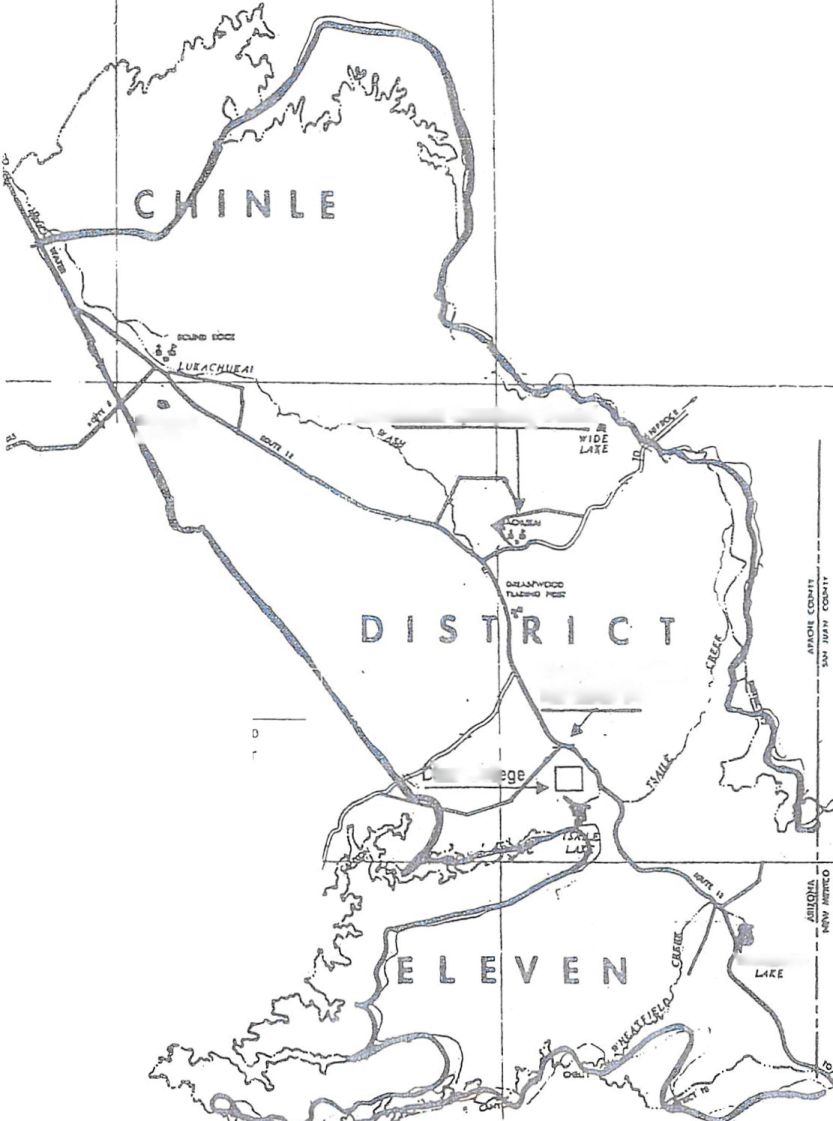 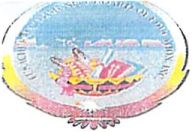 